Відділ освіти виконкому Інгулецької районної у місті ради                                                  Комунальний комбінований дошкільний навчальний заклад №207 ІНТЕГРОВАНЕ ЗАНЯТТЯ ІЗ ЗОБРАЖУВАЛЬНОЇ ДІЯЛЬНОСТІ ЗПРІОРИТЕТОМ МОРАЛЬНО-ЕТИЧНОГО РОЗВИТКУ ТА ПРАВОВОГО ВИХОВАННZ«ПТАШЕЧКАМ ДОПОМОЖИ, ЇМ ЗЕРНЯТОК ПРИНЕСИ»(старший дошкільний вік)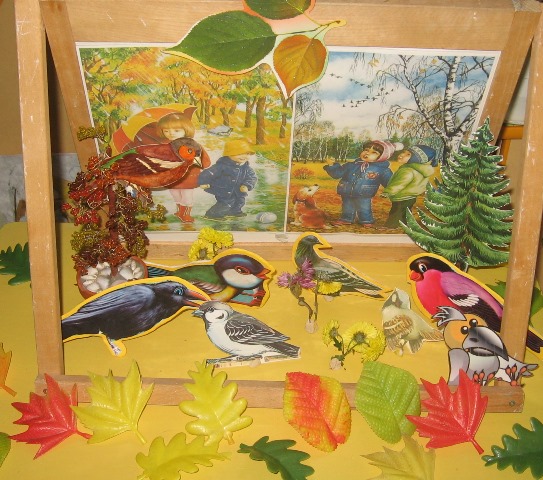                                          Вихователь групи №8                              Калініна І.А.м.Кривий Ріг2014Мета: учити дітей передавати ознаки зовнішнього вигляду птахів засобами зображувальної діяльності (малювання, аплікація); розвивати творчість під час виконання роботи, інтерес до використання нетрадиційних матеріалів для створення зображень пташок; спостерігати за птахами; закріплювати знання дітей про права дитини, а також про зимуючих птахів та спосіб їх життя; сприяти розвитку рухової активності; активізувати словник дітей словами-назвами зимуючих птахів; учити уважно слухати й розуміти художнє слово; виховувати любов і дбайливе ставлення до птахів. Матеріали: відіокліп спів пташок; макет «віконця»; фланелеграф,ілюстрація «Пташечкам допоможи, їм зерняток принеси» з альбому Л. Фесюкової «Пори року»; запис  музики; різнокольоровий папір 20x15 см із контурним зображенням пташки; голівки пташки; пір’я; макет годівнички; пшоно; вата; клейстер; пензлі; серветки; клейонки. Попередня робота: спостереження за пташками взимку під час прогулянки; читання художньої літератури; виготовлення годівничок для пташок; підгодовування пернатих друзів.          Словник: пташки, доброта, допомога, чемність, вихованість. Вправа-привітання Треба разом привітатись: «Добрий день!» Дружно й весело сказати: «Добрий день!» Вправо – вліво повернутись, Один одному всміхнутись. Можна трішки пострибати І в долоні поплескати. Нумо, в коло всі сідаймо І заняття починаймоВихователь: Вийшла вранці я на ґанок І сказала: «Добрий ранок!»Сонцю, полю, хуртовині,Добрим людям і пташині.Жовтогрудій синичці і горобцю,Задираці-молодцю. Вихователь: До кого я привіталася вранці? Так, я привітала новий день, сонечко, поле, а головне - я привіталася до птахів. І тому мені так добре й тепло на душі. Тож давайте завжди вітатися - тоді у вас і в тих, до кого ви звертаєтеся, буде радісно на душі, адже привітання - це побажання добра.Діти, скажіть мені, будь ласка: чи любите ви пташок?(Відповіді дітей).(звучить музика - голоси пташок - відіо презентація) Вихователь: Діти ,а ви знаєте вірші про пташок ?(діти читають вірш «Заспівай» В.Ніколаєнко.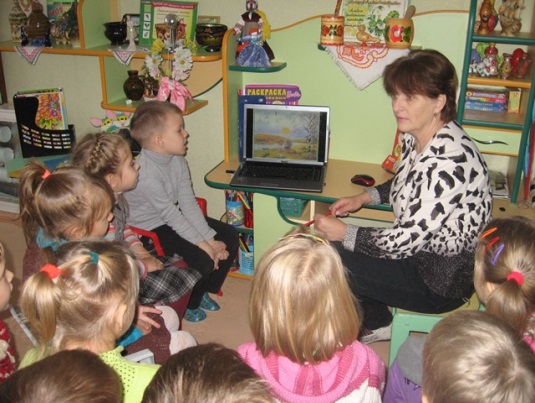  Горобець зустрів синичку     «Справи як?» — спитав сестричку.«Справи, брате, поганенькі, їжі                                                                                                                               не   знайшла, рідненький: Ні насіння, ані крихти хлібця.З голоду помре синиця».«Синичко, ти не помирай,Веселим дзвоном заспівай. В людських серцях шукай добро —Насиплють крихти і зерно. Вихователь: Малята, заплющте, будь ласка, очі, давайте вирушимо з вами до Країни Доброти.(Звучить музика).Вихователь: За чистим полем, за дрімучим лісом, за далеким шляхом є Країна Доброти. Вона не звичайна тим, що всі її мешканці - птахи, добрі та веселі. Вони часто літають на гостини одне до одного і завжди допомагають тим, хто цього потребує. А ще в цій країні майже щодня відбуваються дива. Я чула, що сьогодні там може статися щось цікаве. Чи хотіли б ви дізнатися, що там відбудеться? (Відповіді дітей).Вихователь: Гаразд, але для Цього вам потрібно запам’ятати казкові слова:Всі, хто поруч,- усміхніться!Віконця пташиного міста відчиніться!(Діти разом з вихователем промовляють слова)Вихователь: Сьогодні я запрошую вас завітати у пташине містечко - Країну Доброти. Тепло, затишно у нашій кімнаті! Але визирніть у віконце. Що там відбувається?(Вихователь відкриває накритий 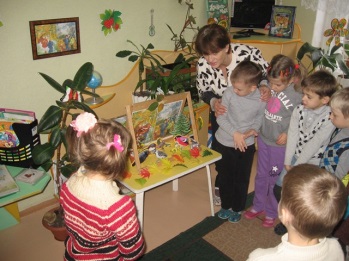 Фланелеграф та задає питання до дітей).Бесіда за змістом картинки «Хлопчик годує пташок».Яка пора року за вікном?Що робить хлопчик?Яких птахів він підгодовує?            Вихователь: Діти, запрошую вас пограти, в гру «Пташечки». (Я буду Мамою-пташкою, а ви - моїми пташенятами).Фізкультхвилинка гра «Пташечки».(вихователь промовляє слова,а діти виконують рухи)Пташечки в саду нашому літають(махи розведенимируками в сторони)            І на годівничку весело сідають. (Присісти.)           Гей, пернаті друзі, крихітки збирали! (Ритмічні нахили                   головою.)           Снідають пташата, дякують малятам. (Нахил тулуба.)Вихователь: Діти, давайте для наших пташок зробимо друзів-пташок і пригостимо їх усіх пшоном. Запрошу вас за столи, будемо малювати та робити аплікації!Показ виконання завдання.(Вихователь звертає увагу дітей на заготовки з паперу).Вихователь: Але зараз станеться диво: чарівний пензлик, клей та фломастери допоможуть мені створити пташку.(Вихователь демонструє послідовність малювання та наклеювання пташки на папір).Наклеюємо голівку, хвостик пташки.Домальовуємо дзьобик, лапки пташки.Намащуємо животик клеєм і наклеюємо на нього пір’ячко, щоб пташці було тепленько.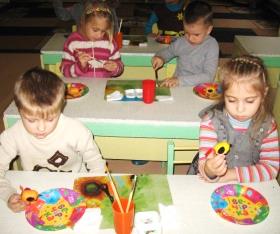 Наклеюємо снігову доріжку.Наклеюємо біля пташки (на доріжці) годівничку, а в ній — пшоно.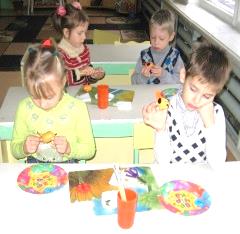 Творче завдання «Друзі пташечки»(діти працюють самостійно)Виставка дитячих робітПідсумок заняття         Вихователь:Дуже рада, що ви дбаєте про птахів. Бажаю вам щастя і добра, завжди залишайтеся такими гарними дітьми, якими ви є зараз!Права і надалі ви вивчайте,Ніколи їх не забувайте!Діти, вам цікаво було сьогодні у пташиному містечку?Ви раді були познайомитись із Диво-пташкою?Чи сподобалось вам годувати пташок?Вихователь: Молодці,діти. А завтра приносьте з дому насіння, крихти, пшоно - годуватимемо птахів на вулиці. Бо все живе люди,птахи,тварини,комахи мають право на їжу. І ми повинні їм допомагати,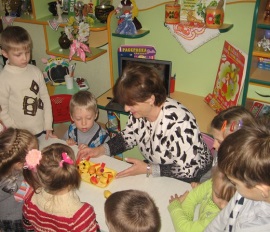 Ось і час прощатися.Хай з нами залишаються Чемність, Ввічливість і знову Щирість, Доброта, Любов.